Practice HomeworkFeel free to show necessary math work and provide explanations on a separate sheet of paper.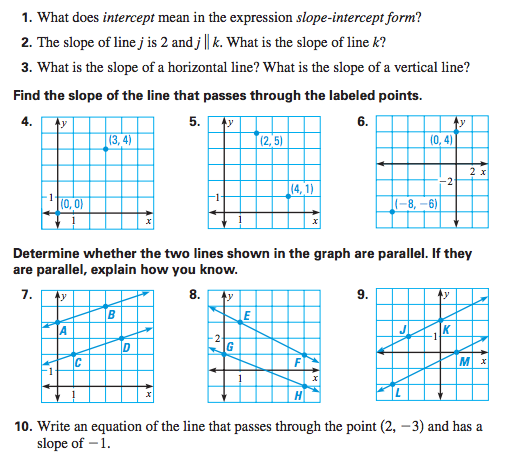 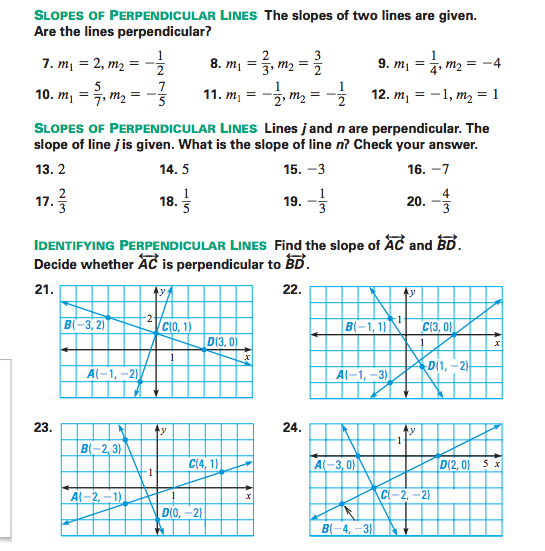 